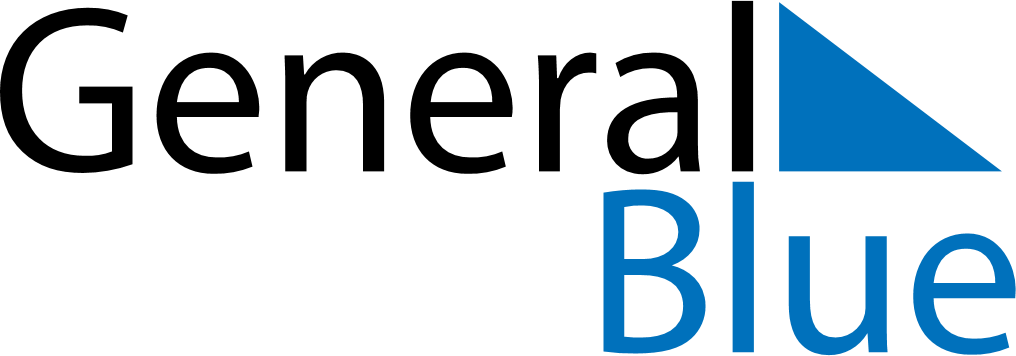 February 2019February 2019February 2019February 2019February 2019February 2019BangladeshBangladeshBangladeshBangladeshBangladeshBangladeshSundayMondayTuesdayWednesdayThursdayFridaySaturday1234567891011121314151617181920212223Language Martyrs’ Day2425262728NOTES